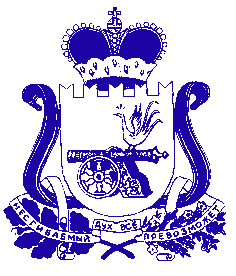 СОВЕТ ДЕПУТАТОВ  ЛОИНСКОГО  СЕЛЬСКОГО ПОСЕЛЕНИЯ СМОЛЕНСКОГО РАЙОНА СМОЛЕНСКОЙ ОБЛАСТИР Е Ш Е Н И ЕОт 18 ноября 2019 г.                                                                               №    25 О внесении изменений в решение № 25 от 13.08.2018г.« Об утверждении порядка выплатыежемесячной надбавки за выслугу лет,ежемесячной надбавки за сложность,напряженность и высокие достижения в труде,премии по результатам работы, единовременнойвыплаты при предоставлении ежегодногооплачиваемого отпуска работникам,занимающим должности, не отнесенныек муниципальным должностями осуществляющим техническое обеспечениедеятельности АдминистрацииЛоинского сельского поселения Смоленского районаСмоленской области» В соответствии с  постановлением Смоленской области от 24.09.2019 года № 550  «О внесение изменений в постановление Администрации Смоленской области от 27.10.2005г. № 311» «Об оплате труда работников, замещающих должности, не являющиеся государственными должностями Смоленской области, должностями государственной гражданской службы Смоленской области» (в редакции постановлений Администрации Смоленской области от 13.12.2005 № 356, от 15.11.2006 № 402, от 26.11.2007 № 423, от 29.01.2008 № 40, от 28.07.2008 № 403, от 21.11.2008 № 627, от 19.12.2008 № 712, от 29.12.2008 № 758, от 17.01.2011 № 13, от 20.10.2011 № 650, от 13.12.2011 № 812, от 25.05.2012 № 316, от 19.06.2012 № 377, от 11.09.2012 № 629, от 03.12.2012 № 917, от 26.09.2013 № 712, от 04.12.2013 № 1014, от 27.12.2013 № 1166, от 08.05.2014 № 338, от 10.10.2014 № 706, от 09.02.2015 № 43, от 23.09.2015 № 600, от 24.11.2015 №741, от 01.02.2016 №19, от 31.08.2016 №650, от 13.12.2016 №729, от 01.03.2017 №85, от 11.05.2017 № 299, от 29.06.2017 № 426, от 01.11.2017 № 729, от 22.12.2017 № 889, от 27.04.2018 № 271, от 19.11.2018 №740, от 14.12.2018 №857, от 29.07.2019 № 448), Совет депутатов Лоинского сельского поселения Смоленского района Смоленской областиРЕШИЛ:                       1.Установить для Администрации Лоинского сельского поселения Смоленского района Смоленской области в зависимости от  численности поселения третью группу по оплате труда из группы по оплате туда согласно приложению № 1.                              2. Принять в новой редакции для Администрации Лоинского сельского поселения Смоленского района Смоленской области, перечень должностей работников, исполняющих обязанности по техническому обеспечению деятельности органов местного самоуправления  сельских поселений  Смоленской области, и размеры их должностных окладов  с 1 октября 2019 года,  согласно приложению № 2.      3. Опубликовать настоящее решение в газете «Сельская правда» разместить на официальном сайте Администрации Лоинского сельского поселения Смоленского района Смоленской области.Глава муниципального образованияЛоинского сельского поселения Смоленского района Смоленской области                                       Н.С.Лапеченков              Приложение № 1                                               К решению Совета депутатов                                                   Лоинского сельского поселения Смоленского района Смоленской области  № 25 от 18.11.2019г.ГРУППЫ По оплате труда для муниципальных образований Смоленской области – сельских поселений – в зависимости от численности населения в них               Приложение № 2                                               К решению Совета депутатов                                                   Лоинского сельского поселения Смоленского района Смоленской области  № 25 от 18.11.2019г.Перечень Работников, исполняющих обязанности по техническому  обеспечению  деятельности органов местного самоуправления сельских поселений Смоленской области, и  размеры их должностных окладов* Допускается двойное наименование должности в зависимости от специализации и выполняемых функций в той или иной сфере управления.Численность населения муниципального образований  Смоленской области (человек)Группа по оплате трудаСвыше 30001Свыше 800 до 3000 включительно2До 800 включительно3Наименование должностиРазмер должностного оклада и в зависимости от группы по оплате труда (рублей)Наименование должности3-я группа Старший менеджер*7674 Старший инспектор6133